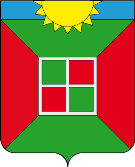 ГЛАВА ГОРОДСКОГО ПОСЕЛЕНИЯ СМЫШЛЯЕВКА МУНИЦИПАЛЬНОГО РАЙОНА ВОЛЖСКИЙСАМАРСКОЙ ОБЛАСТИПОСТАНОВЛЕНИЕот__16.08._ 2022 года  №_485_О проведении капитального ремонта общего имущества в многоквартирных домах, расположенных на территории городского поселения Смышляевка муниципального района Волжский Самарской области, в которых собственники помещения не приняли решение о проведении капитального ремонта общего имущества, в соответствии с региональной программой капитального ремонта и предложениями регионального оператораВ соответствии со статьей 22 Закона Самарской области от 21.06.2013 № 60 -ГД «О системе капитального ремонта общего имущества в многоквартирных домах, расположенных на территории Самарской области», Постановлением Правительства Самарской области от 29.11.2013 №707 «Об утверждении региональной программы капитального ремонта общего имущества в многоквартирных домах, расположенных на территории Самарской области», рассмотрев письма, НО Региональный оператор Самарской области «Фонд капитального ремонта» от 25.03.2022г. № 4-1243 и от 04.2022 № 2-728 ПОСТАНОВЛЯЮ:Провести капитальный ремонт общего имущества в многоквартирных домах, расположенных на территории городского поселения Смышляевка муниципального района Волжский Самарской области, в которых собственники помещения не приняли решение о проведении капитального ремонта общего имущества, в соответствии с региональной программой капитального ремонта и предложениями регионального оператора согласно Приложению № 1 к настоящему постановлению.2. Уведомить о принятии настоящего постановления некоммерческую организацию «Региональный оператор Самарской области «Фонд капитального ремонта» в течение 5 дней со дня его принятия.3.	Опубликовать настоящее постановление в газете «Мой поселок» и разместить в сети Интернет на официальном сайте Администрации городского поселения Смышляевка. 4 	Настоящее постановление вступает в силу со дня его официального опубликования.5.	Контроль над выполнением настоящего постановления оставляю за собой.Глава городскогопоселения Смышляевка                                                                                    А.М. ЛаринСтрашновПриложение №1 к постановлению Главы городского поселения Смышляевка муниципального района Волжский Самарской области от ___16.08.____2022г. № ___485__«О проведении капитального ремонта общего имущества в многоквартирных домах, расположенных на территории городского поселения Смышляевка муниципального района Волжский Самарской области, в которых собственники помещения не приняли решение о проведении капитального ремонта общего имущества, в соответствии с региональной программой капитального ремонта и предложениями регионального оператораПеречень многоквартирных домов, расположенных на территории городского поселения Смышляевка муниципального района Волжский Самарской области, в которых собственники помещения не приняли решение о проведении капитального ремонта общего имущества, в соответствии с региональной программой капитального ремонта и предложениями регионального оператора№ п/пМуниципальное образованиеПочтовый адрес многоквартирного домаПеречень работПредельная стоимость1.Администрация городского поселения Смышляевка муниципального района Волжский Самарской областиСамарская область, Волжский район, п.г.т. Стройкерамика, ул. Тополей, д. 1Ремонт фундамента, в т. ч. разработка проектной документации, проведение экспертизы сметной документации 15 680 984, 002.Администрация городского поселения Смышляевка муниципального района Волжский Самарской областиСамарская область, пос. Смышляевка, квартал 33 Волжского Лесничества, д. 1Ремонт крыши, в т. ч. разработка проектной документации, проведение экспертизы сметной документации1 976 706,00